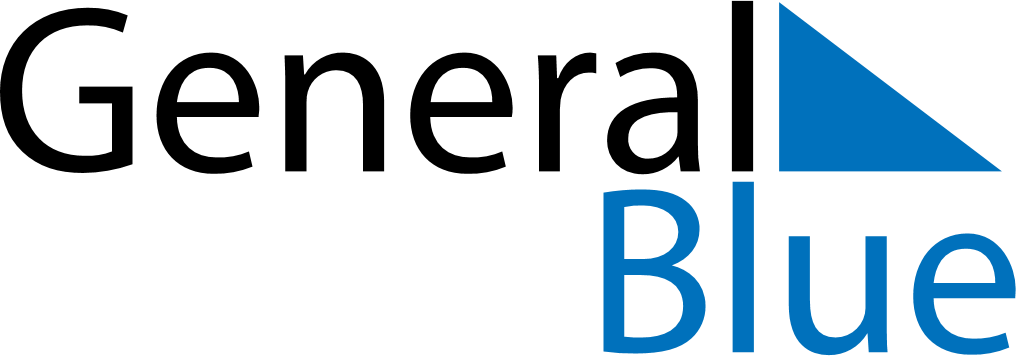 November 2025November 2025November 2025November 2025November 2025November 2025GermanyGermanyGermanyGermanyGermanyGermanyMondayTuesdayWednesdayThursdayFridaySaturdaySunday12All Saints’ DayAll Souls’ Day345678910111213141516Saint MartinMemorial Day17181920212223Day of Prayer and RepentanceTotensonntag242526272829301. AdventNOTES